한국식물화가협회 보타니컬아트 공모전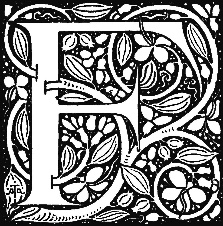 	  참   가   신   청   서일 반 부 -* 우편 접수 시, 접수 번호는 접수처에서 발급합니다.----------------------------  절취선  -------------------------------            ( 본인 보관용 )                                    ( 접수처 제출용 )한국식물화가협회 보타니컬아트 공모전	  참   가   신   청   서초 등 부 -* 우편 접수 시, 접수 번호는 접수처에서 발급합니다.----------------------------  절취선  -------------------------------            ( 본인 보관용 )                                    ( 접수처 제출용 )접 수 번 호 (현장접수 / 우편접수) (현장접수 / 우편접수) (현장접수 / 우편접수) (현장접수 / 우편접수) 성  명주민등록번호 앞 6자리전화번호자    택전화번호휴대전화주  소E-mail작 품 명(식물이름)한  글작 품 명(식물이름)영문명작품설명본인은 20  년 한국식물화가협회 공모전 요강에 준수하여 위와 같이 출품하고자 합니다.20  년        월         일참 가 자              (인)본인은 20  년 한국식물화가협회 공모전 요강에 준수하여 위와 같이 출품하고자 합니다.20  년        월         일참 가 자              (인)본인은 20  년 한국식물화가협회 공모전 요강에 준수하여 위와 같이 출품하고자 합니다.20  년        월         일참 가 자              (인)본인은 20  년 한국식물화가협회 공모전 요강에 준수하여 위와 같이 출품하고자 합니다.20  년        월         일참 가 자              (인)본인은 20  년 한국식물화가협회 공모전 요강에 준수하여 위와 같이 출품하고자 합니다.20  년        월         일참 가 자              (인)접 수 증 (일반부)귀하의 작품이 20  년 한국식물화가협회공모전에 접수되었습니다.접수번호 :작 가 명 :작 품 명 :담 당 자 :20   년     월     일작품반출시 본인이 반드시 필참하시기 바랍니다.접 수 증 (일반부)접수번호 :작 가 명 :작 품 명 :연 락 처 :담 당 자 :접 수 증 (일반부)귀하의 작품이 20  년 한국식물화가협회공모전에 접수되었습니다.접수번호 :작 가 명 :작 품 명 :담 당 자 :20   년     월     일작품반출시 본인이 반드시 필참하시기 바랍니다.접 수 증 (일반부)접수번호 :작 가 명 :작 품 명 :연 락 처 :담 당 자 :접 수 번 호 (현장접수 / 우편접수) (현장접수 / 우편접수) (현장접수 / 우편접수) (현장접수 / 우편접수) (현장접수 / 우편접수) (현장접수 / 우편접수) 성  명학교명(단체명)학년전화번호자    택전화번호휴대전화주  소E-mail작 품 명(식물이름)한  글작 품 명(식물이름)영문명작품설명본인은 20  년 한국식물화가협회 공모전 요강에 준수하여 위와 같이 출품하고자 합니다.20  년        월         일참 가 자              (인)본인은 20  년 한국식물화가협회 공모전 요강에 준수하여 위와 같이 출품하고자 합니다.20  년        월         일참 가 자              (인)본인은 20  년 한국식물화가협회 공모전 요강에 준수하여 위와 같이 출품하고자 합니다.20  년        월         일참 가 자              (인)본인은 20  년 한국식물화가협회 공모전 요강에 준수하여 위와 같이 출품하고자 합니다.20  년        월         일참 가 자              (인)본인은 20  년 한국식물화가협회 공모전 요강에 준수하여 위와 같이 출품하고자 합니다.20  년        월         일참 가 자              (인)본인은 20  년 한국식물화가협회 공모전 요강에 준수하여 위와 같이 출품하고자 합니다.20  년        월         일참 가 자              (인)본인은 20  년 한국식물화가협회 공모전 요강에 준수하여 위와 같이 출품하고자 합니다.20  년        월         일참 가 자              (인)접 수 증 (초등부)귀하의 작품이 20  년 한국식물화가협회공모전에 접수되었습니다.접수번호 :작 가 명 :작 품 명 :담 당 자 :20   년     월     일작품반출시 본인이 반드시 필참하시기 바랍니다.접 수 증 (초등부)접수번호 :작 가 명 :작 품 명 :연 락 처 :담 당 자 :접 수 증 (초등부)귀하의 작품이 20  년 한국식물화가협회공모전에 접수되었습니다.접수번호 :작 가 명 :작 품 명 :담 당 자 :20   년     월     일작품반출시 본인이 반드시 필참하시기 바랍니다.접 수 증 (초등부)접수번호 :작 가 명 :작 품 명 :연 락 처 :담 당 자 :